Rentrée des classes 2023Classe de PS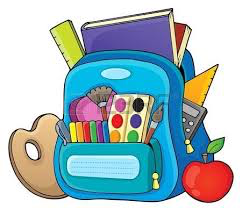 Liste des fournitures à apporter le jour de la pré-rentrée•	 Un cartable pouvant contenir un grand cahier 24*32  1 porte-vues 120 vues personnalisable (marqué au nom de l’enfant)•	Une ardoise Velleda et un chiffon pour la nettoyer•	4 petits bâtons de colle de la marque UHU•	1 blouse de peinture à scratchs1 boîte de mouchoirs•	Un gobelet en plastique (non jetable) marqué au feutre indélébile•	Un duvet et un petit oreiller pour le temps de repos dans un grand sac de courses marqué au nom de l’enfant•	 4 photos d’identité récentes avec le nom et le prénom noté au dos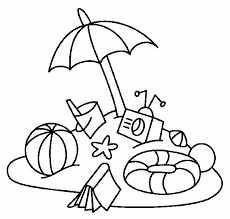 1 sac contenant des rechanges (chaussettes, culotte, pantalon, tee-shirt)Merci, bonnes vacances à tous!Manuela et Sophie